SOUTIEN AUX PROJETS DE RECHERCHE EN CRÉATION2024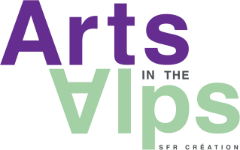 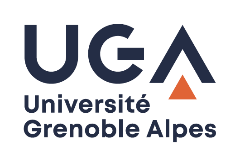 Dossier de candidatureDénomination du projet :Dénomination du projet :Porteur/porteurs de projet :Porteur/porteurs de projet :Nom Prénom      PR              M MCF (HDR)Coordonnées administratives : Nom Prénom      PR              M MCF (HDR)Coordonnées administratives : Équipe projet :Équipe projet :Unités de recherche concernées :Unités de recherche concernées :Partenaires externes :Partenaires externes :Résumé du projet (5 lignes maximum) :Résumé du projet (5 lignes maximum) :Description du projet (2 pages maximum) :Sujet, objectifs, activités et, si pertinent, résultats attendusDescription du projet (2 pages maximum) :Sujet, objectifs, activités et, si pertinent, résultats attendusMéthodologie de réalisation du projet (1 page maximum) :Méthodologie de réalisation du projet (1 page maximum) :Lien avec les orientations scientifiques et/ou les programmes structurants de la SFR Création : Lien avec les orientations scientifiques et/ou les programmes structurants de la SFR Création : Expérimentation de nouveaux langages, formes et pratiques de la création Analyse des processus et des pratiques de création Étude historique et temporelle de la création Observation et critique des enjeux socio-culturels des pratiques artistiques et de l'industrie culturelle Réflexion sur la dimension territoriale et politique de la création  Atelier de traduction-créationAZQWERTY ECLAIR International Writing ResidenciesGECLAOPSIS      REFLEX Lieu(x) de réalisation des manifestations et activités :  Lieu(x) de réalisation des manifestations et activités :                  MACI                                           AUTRES                 MACI                                           AUTRES Calendrier prévisionnel d'exécution du projet sur budget 2024 :Calendrier prévisionnel d'exécution du projet sur budget 2024 :Budget :Budget :Coût global du projet :Montant demandé : Budget détaillé pour le montant demandé : La subvention sera accordée uniquement pour le fonctionnement (y compris la gratification des stages)Coût global du projet :Montant demandé : Budget détaillé pour le montant demandé : La subvention sera accordée uniquement pour le fonctionnement (y compris la gratification des stages)